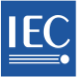 INTERNATIONAL ELECTROTECHNICAL COMMISSIONTECHNICAL COMMITTEE TC 62: Electrical equipment in medical practiceSUBCOMMITTEE SC 62C: Equipment for radiotherapy, nuclear medicine and radiation dosimetryWORKING GROUP WG 1: Beam teletherapy and particle acceleratorsPROJECT TEAM on 4th edition of linac standard: Requirements of safety of linear acceleratorsPlace: British Standards Institute,
Chiswick High Street, Gunnersbury,
London, EnglandDate: August 27-29, 2014Notes from the meeting in LondonATTENDANCEGeoffrey Ibbott, US, Convenor, Thomas Jakob, CH; Wolfgang Lehmann, DE; Mitsuhiro Yoshida, JP; Yuichi Hirata, JP; Inger-Lena Lamm, SE; Andrew Devaney, UK; Abdul Sayeed, UK; Hans Sethi, UK; Adrian Smith, UK; Alan Cohen, US; Stephen Coon, US; Thomas Dwyer, US; Paco Hernandez, US; Anuj Purwar, US;Begin: 09:00, 2014-08-27 End: 12:00, 2014-08-29Project Team IEC 60601-2-1 4th edition
For efficiency, the project team divided into two sub groups. The first investigated safety requirements for beam control, specifically as used for gating. The second investigated safety requirements for multileaf collimators.

The first group spent the first two days writing clauses to define machine performance factors relative to gating. This required defining terms to describe the latency of beam control, and the ramping up and down of the dose rate. Participants were asked to consider the clinical relevance and radiobiological basis of our limits of 0.25 Gy delivered during ramp up and ramp down, etc.

The second group spent the first two days reviewing existing clauses and writing new clauses regarding uses of multileaf collimators. This work also required reviewing definitions for terms such as stereotactic frame of reference, stereotactic radiotherapy, etc. Extensive discussion was held over the requirements for leakage through MLC and jaws (201.10...). All participants were asked to consider the requirements and the clinical relevance. For example, this clause allows 5% leakage through the area of an MLC not protected by a backup jaw, but a stereotactic cone can't have more than 0.5% leakage. The 5% limit is historical and stems from early days when the MLC was used as a replacement for cerrobend blocks. Suggestions were requested for revision of the figures to clearly illustrate potential designs of linac head and collimator. These suggestions should be submitted by the end of September. We will also ask Steve Lillicrap to review. In addition, Geoff was asked to propose a definition for adaptive radiotherapy. How is this different from MLC-based tracking? What is meant by tracking? Geoff was also asked to investigate QA procedures and need for information to the user (site tests?) to guide ATP and ultimately QA. (See I-L L notes from March meeting). Comment from the Japanese: 201.7.9.2.5 warning and safety notices. See ILL draft. Question about meaning of equipment description clause, and use of a prediction model to compensate for latency. Explained that only applied if capability was included. Noted risk that compensation could be addressed by two devices and thus over compensated.AOB 
Discussion was held over arrangements for the next meeting in New Orleans (see below). We have two rooms reserved, but we have potentially more than two subgroups to conduct work (PT 62926, 4th ed MLC, 4th ed gating, light ion performance, etc.) Asked everyone to register for WG1 meeting and we'll sort out later. Date and place of the next meeting 
The next SC62C/WG1 meeting is scheduled in conjunction with the SC62C plenary meeting in November In New Orleans, LA. PT62926 is proposing a meeting at Hokkaido University in Sapporo Japan Feb 2-4 2015.Respectfully Submitted,Geoffrey Ibbott Convenor Reported by (Name):Geoffrey S. Ibbott, Ph.D.Organization: International Electrotechnical CommissionPosition Title:Chairman, Subcommittee 62C, Convenor, Working Group 1, Chair, US TAGActivity:Meeting of Project Team for 4th Ed of Linac StandardMeeting Dates:August 27-29, 2014Meeting Location:London, EnglandPayment $:Reimbursement for expensesReasons for Attending or not AttendingAttended as Convenor of Working Group 1 and Chair of subcommittee 62CIssues from Previous Meetings or Year:See reportGeneral Description of Activities of the Organization and/or Meeting:See reportIssues for AAPM:See reportBudget Request ($):See budget request